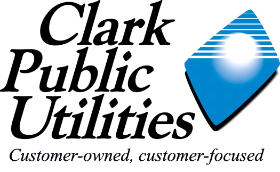 Data Exchange with Portfolio Manager Consumption RequestInstructionsTyping is preferred, so the information is legible.Before filling out this form, please review our Step-by-Step guide. Use Change Authorization form if this building already participates in Data Exchange, but there’s been a change in the: 1) Owner/Authorized Management Firm or 2) Authorized Consultant. Read our Terms and Conditions found here.You do not need the Account Holder signature if there is more than one account holder in the building.New Request        	Change Authorization  	Add/Remove/Change Meters To be completed by Building Owner or Authorized Property Management Agent:To be completed by Building Owner or Authorized Property Management Agent:To be completed by Building Owner or Authorized Property Management Agent:To be completed by Building Owner or Authorized Property Management Agent:To be completed by Building Owner or Authorized Property Management Agent:To be completed by Building Owner or Authorized Property Management Agent:To be completed by Building Owner or Authorized Property Management Agent:To be completed by Building Owner or Authorized Property Management Agent:To be completed by Building Owner or Authorized Property Management Agent:To be completed by Building Owner or Authorized Property Management Agent:To be completed by Building Owner or Authorized Property Management Agent:To be completed by Building Owner or Authorized Property Management Agent:To be completed by Building Owner or Authorized Property Management Agent:To be completed by Building Owner or Authorized Property Management Agent:To be completed by Building Owner or Authorized Property Management Agent:Portfolio Manager Property NameIs there more than one electric utility account associated w/building?Is there more than one electric utility account associated w/building?Is there more than one electric utility account associated w/building?Is there more than one electric utility account associated w/building?Yes      No*     (If No, Account Holder’s signature required, below)Yes      No*     (If No, Account Holder’s signature required, below)Yes      No*     (If No, Account Holder’s signature required, below)Yes      No*     (If No, Account Holder’s signature required, below)Yes      No*     (If No, Account Holder’s signature required, below)Yes      No*     (If No, Account Holder’s signature required, below)Yes      No*     (If No, Account Holder’s signature required, below)Yes      No*     (If No, Account Holder’s signature required, below)Yes      No*     (If No, Account Holder’s signature required, below)Yes      No*     (If No, Account Holder’s signature required, below)Yes      No*     (If No, Account Holder’s signature required, below)Additional CommentsList any additional information that will help Clark Public Utilities with your request. List any additional information that will help Clark Public Utilities with your request. List any additional information that will help Clark Public Utilities with your request. List any additional information that will help Clark Public Utilities with your request. List any additional information that will help Clark Public Utilities with your request. List any additional information that will help Clark Public Utilities with your request. List any additional information that will help Clark Public Utilities with your request. List any additional information that will help Clark Public Utilities with your request. List any additional information that will help Clark Public Utilities with your request. List any additional information that will help Clark Public Utilities with your request. List any additional information that will help Clark Public Utilities with your request. List any additional information that will help Clark Public Utilities with your request. List any additional information that will help Clark Public Utilities with your request. List any additional information that will help Clark Public Utilities with your request. Owner/Authorized Management FirmTel(   )    -    x     (   )    -    x     (   )    -    x     (   )    -    x     (   )    -    x     (   )    -    x     Mailing AddressCityCityCityStateStateZipZipEmailAuthorized Consultant?N/A Tel(   )    -    x     (   )    -    x     (   )    -    x     (   )    -    x     (   )    -    x     (   )    -    x     (   )    -    x     Mailing AddressCityCityCityStateStateZipZipEmailAccount Holder*(Required, if there is only one electric utility account associated w/building.)I authorize Clark Public Utilities to release the energy use and/or account data to the Building Owner/Authorized Agent. I further agree to release Clark Public Utilities from any claims related to the release of such data.Print Name                           Sign ______________________________I authorize Clark Public Utilities to release the energy use and/or account data to the Building Owner/Authorized Agent. I further agree to release Clark Public Utilities from any claims related to the release of such data.Print Name                           Sign ______________________________I authorize Clark Public Utilities to release the energy use and/or account data to the Building Owner/Authorized Agent. I further agree to release Clark Public Utilities from any claims related to the release of such data.Print Name                           Sign ______________________________I authorize Clark Public Utilities to release the energy use and/or account data to the Building Owner/Authorized Agent. I further agree to release Clark Public Utilities from any claims related to the release of such data.Print Name                           Sign ______________________________I authorize Clark Public Utilities to release the energy use and/or account data to the Building Owner/Authorized Agent. I further agree to release Clark Public Utilities from any claims related to the release of such data.Print Name                           Sign ______________________________I authorize Clark Public Utilities to release the energy use and/or account data to the Building Owner/Authorized Agent. I further agree to release Clark Public Utilities from any claims related to the release of such data.Print Name                           Sign ______________________________I authorize Clark Public Utilities to release the energy use and/or account data to the Building Owner/Authorized Agent. I further agree to release Clark Public Utilities from any claims related to the release of such data.Print Name                           Sign ______________________________I authorize Clark Public Utilities to release the energy use and/or account data to the Building Owner/Authorized Agent. I further agree to release Clark Public Utilities from any claims related to the release of such data.Print Name                           Sign ______________________________I authorize Clark Public Utilities to release the energy use and/or account data to the Building Owner/Authorized Agent. I further agree to release Clark Public Utilities from any claims related to the release of such data.Print Name                           Sign ______________________________I authorize Clark Public Utilities to release the energy use and/or account data to the Building Owner/Authorized Agent. I further agree to release Clark Public Utilities from any claims related to the release of such data.Print Name                           Sign ______________________________I authorize Clark Public Utilities to release the energy use and/or account data to the Building Owner/Authorized Agent. I further agree to release Clark Public Utilities from any claims related to the release of such data.Print Name                           Sign ______________________________DateDateOwner  or Authorized Agent Print NamePrint NamePrint NamePrint NameSign ______________________________Sign ______________________________Sign ______________________________Sign ______________________________Sign ______________________________Sign ______________________________Sign ______________________________DateDateEMAIL THIS FORM ALONG WITH ATTACHMENT “A” TO pmdataexchange@clarkpud.com OR FAX TO (360) 992-3140 (Attn: Data Exchange with Portfolio Manager)Within 10 business days of Clark Public Utilities accepting your share request(s), the last 12 months of the building's electric energy consumption and cost data will be automatically uploaded into your Portfolio Manager account. This meter data will be updated monthly. EMAIL THIS FORM ALONG WITH ATTACHMENT “A” TO pmdataexchange@clarkpud.com OR FAX TO (360) 992-3140 (Attn: Data Exchange with Portfolio Manager)Within 10 business days of Clark Public Utilities accepting your share request(s), the last 12 months of the building's electric energy consumption and cost data will be automatically uploaded into your Portfolio Manager account. This meter data will be updated monthly. EMAIL THIS FORM ALONG WITH ATTACHMENT “A” TO pmdataexchange@clarkpud.com OR FAX TO (360) 992-3140 (Attn: Data Exchange with Portfolio Manager)Within 10 business days of Clark Public Utilities accepting your share request(s), the last 12 months of the building's electric energy consumption and cost data will be automatically uploaded into your Portfolio Manager account. This meter data will be updated monthly. EMAIL THIS FORM ALONG WITH ATTACHMENT “A” TO pmdataexchange@clarkpud.com OR FAX TO (360) 992-3140 (Attn: Data Exchange with Portfolio Manager)Within 10 business days of Clark Public Utilities accepting your share request(s), the last 12 months of the building's electric energy consumption and cost data will be automatically uploaded into your Portfolio Manager account. This meter data will be updated monthly. EMAIL THIS FORM ALONG WITH ATTACHMENT “A” TO pmdataexchange@clarkpud.com OR FAX TO (360) 992-3140 (Attn: Data Exchange with Portfolio Manager)Within 10 business days of Clark Public Utilities accepting your share request(s), the last 12 months of the building's electric energy consumption and cost data will be automatically uploaded into your Portfolio Manager account. This meter data will be updated monthly. EMAIL THIS FORM ALONG WITH ATTACHMENT “A” TO pmdataexchange@clarkpud.com OR FAX TO (360) 992-3140 (Attn: Data Exchange with Portfolio Manager)Within 10 business days of Clark Public Utilities accepting your share request(s), the last 12 months of the building's electric energy consumption and cost data will be automatically uploaded into your Portfolio Manager account. This meter data will be updated monthly. EMAIL THIS FORM ALONG WITH ATTACHMENT “A” TO pmdataexchange@clarkpud.com OR FAX TO (360) 992-3140 (Attn: Data Exchange with Portfolio Manager)Within 10 business days of Clark Public Utilities accepting your share request(s), the last 12 months of the building's electric energy consumption and cost data will be automatically uploaded into your Portfolio Manager account. This meter data will be updated monthly. EMAIL THIS FORM ALONG WITH ATTACHMENT “A” TO pmdataexchange@clarkpud.com OR FAX TO (360) 992-3140 (Attn: Data Exchange with Portfolio Manager)Within 10 business days of Clark Public Utilities accepting your share request(s), the last 12 months of the building's electric energy consumption and cost data will be automatically uploaded into your Portfolio Manager account. This meter data will be updated monthly. EMAIL THIS FORM ALONG WITH ATTACHMENT “A” TO pmdataexchange@clarkpud.com OR FAX TO (360) 992-3140 (Attn: Data Exchange with Portfolio Manager)Within 10 business days of Clark Public Utilities accepting your share request(s), the last 12 months of the building's electric energy consumption and cost data will be automatically uploaded into your Portfolio Manager account. This meter data will be updated monthly. EMAIL THIS FORM ALONG WITH ATTACHMENT “A” TO pmdataexchange@clarkpud.com OR FAX TO (360) 992-3140 (Attn: Data Exchange with Portfolio Manager)Within 10 business days of Clark Public Utilities accepting your share request(s), the last 12 months of the building's electric energy consumption and cost data will be automatically uploaded into your Portfolio Manager account. This meter data will be updated monthly. EMAIL THIS FORM ALONG WITH ATTACHMENT “A” TO pmdataexchange@clarkpud.com OR FAX TO (360) 992-3140 (Attn: Data Exchange with Portfolio Manager)Within 10 business days of Clark Public Utilities accepting your share request(s), the last 12 months of the building's electric energy consumption and cost data will be automatically uploaded into your Portfolio Manager account. This meter data will be updated monthly. EMAIL THIS FORM ALONG WITH ATTACHMENT “A” TO pmdataexchange@clarkpud.com OR FAX TO (360) 992-3140 (Attn: Data Exchange with Portfolio Manager)Within 10 business days of Clark Public Utilities accepting your share request(s), the last 12 months of the building's electric energy consumption and cost data will be automatically uploaded into your Portfolio Manager account. This meter data will be updated monthly. EMAIL THIS FORM ALONG WITH ATTACHMENT “A” TO pmdataexchange@clarkpud.com OR FAX TO (360) 992-3140 (Attn: Data Exchange with Portfolio Manager)Within 10 business days of Clark Public Utilities accepting your share request(s), the last 12 months of the building's electric energy consumption and cost data will be automatically uploaded into your Portfolio Manager account. This meter data will be updated monthly. EMAIL THIS FORM ALONG WITH ATTACHMENT “A” TO pmdataexchange@clarkpud.com OR FAX TO (360) 992-3140 (Attn: Data Exchange with Portfolio Manager)Within 10 business days of Clark Public Utilities accepting your share request(s), the last 12 months of the building's electric energy consumption and cost data will be automatically uploaded into your Portfolio Manager account. This meter data will be updated monthly. EMAIL THIS FORM ALONG WITH ATTACHMENT “A” TO pmdataexchange@clarkpud.com OR FAX TO (360) 992-3140 (Attn: Data Exchange with Portfolio Manager)Within 10 business days of Clark Public Utilities accepting your share request(s), the last 12 months of the building's electric energy consumption and cost data will be automatically uploaded into your Portfolio Manager account. This meter data will be updated monthly. 